«Святым учителям поём мы славу!»Сценарий лингвистического вечера,посвящённого Дню славянской письменности и культуры(учитель – Лыкова Л.Г.)Оформление зала: выставка творческих работ учащихся, буквы-заставки кириллицы, старинные предметы славянского быта, выставка древнерусских книг.Вступительное слово организатора праздника - В течение десяти лет в нашей школе существует замечательная традиция: ежегодно мы празднуем День славянской письменности и культуры. Это итог работы за год, это торжество языка, родной речи, родного славянского слова. Сегодня, мы пишем новую страницу нашей школьной летописи. На сцену выходит летописецI действиеЗвучит музыка М.П. Мусоргского «Рассвет на Москва-реке». На фоне танцевальной композиции - русский хоровод - ведущий читает отрывок из очерка А. Толстого «Земля Оттич и Дедич». Ведущий: …Родина – это движение народа по своей земле из глубин веков к желанному будущему, в которое он верит и создает своими руками для себя и своих поколений. Это вечно отмирающий и вечно рождающийся поток людей, несущих свой язык, свою духовную и материальную культуру и непоколебимую веру в законность и неразрушимость своего места на земле…Земля «оттич и дедич» - это те берега полноводных рек и лесные поляны, куда пришел наш пращур  жить навечно. Он был силен и бородат, в посконной рубахе, соленой на лопатках, смышлен и нетороплив, как вся дремучая природа вокруг него. На бугре над  рекою он огородил тыном свое жилище и поглядел по пути солнца в даль веков.Много смог увидеть пращур, из-под ладони глядя по солнцу… «Ничего, мы сдюжим», - сказал он и начал жить. Дивной вязью он плел невидимую сеть русского языка: яркого, как радуга, - вслед весеннему ливню, меткому, как стрелы, задушевного, как песня над колыбелью, певучего и богатого. Он назвал все вещи своими именами и воспел свой труд. И дремучий мир, на который он накинул волшебную сеть слова, покорился ему, как обузданный конь, и стал его достоянием и для потомков его стал родиной.Три первоклассницы и три первоклассники приветствуют гостей1 ведущий:- Здравствуйте, дорогие гости! Открываем Праздник славянской письменности и культуры.2 ведущий:- Каждый год 24 мая на Русскую землю приходит праздник весны – юный и древний – День славянской письменности и культуры.3 ведущий:- В этот день мы вспоминаем создателей славянского алфавита, великих просветителей Кирилла и Мефодия.4 ведущий:- По русскому обычаю в знак духовной пищи примите наш хлеб-соль, ведь зерно умирает, чтобы вновь возродиться.         Гостям вручают хлеб-соль.          Выходят чтецы.1 чтец:Хвала вам, апостолы веры Христовой! 2 чтец:Хвала вам, Мефодий и славный Кирилл,1 чтец:Приход ваш к славянам – Руси путь новыйК познанию истинной веры открыл…2 чтец:С тех пор дорогие народу преданья,И песни о быте его и страданьях,И повести славных деяний людскихМы свято храним на страницах живых,Восхвалим же, братья, Апостолов веры!1 чтец:В великом семействе славянском своёмСлова их святые, святые примеры,Как высшее благо навек соблюдём!И им всей душою, не как лицемеры, Достойно хвалебную песнь воспоём! Исполняется «Русская задоринка» (народные мотивы).II действиеВыходят чтецы в народных костюмах. В руках венки и свитки древних книг.1 чтец:Я видел торжество во славу ЯзыкаИ лики мудрецов над волнами народа.И букву «Аз» несла могучая река.И в сердце у меня рождалась эта ода.И ленты улиц, и арены площадей –Всё радостно текло, плескалось и сияло!Весёлые глаза танцующих людейРассыпали вокруг дыханье карнавала.Высокий лад царил в движеньях и речах,Вздымая древних лиц вершины снеговые.Я много празднеств знал и вынес на плечах,Но праздник Слова был передо мной впервые!2 чтец:Был строен Алфавит. И буквиц чередаПарила над землёй, как брошенные зёрна.И я благословил безумие трудаЗа рукотворный ключ к стезе нерукотворной.А люди шли и шли. А праздник плыл и плыл.И солнце поперёк лежало полосами.Вновь разума корабль Мефодий и КириллТворили, и вели, и были парусами.3 чтец:Но если вдруг народ язык свой обронит,Рассыплет впопыхах средь торга мирового!Тогда напрасно всё! Ни воля, ни гранитНе смогут сохранить то, чем владело слово.И яркая звезда прочертит след прямой!Но тотчас же и след затянется во мраке.И тайно со страниц Истории самойУйдут в небытие сияющие знаки.И всё, чем жил народ, навек укроет тьма,Чтоб мир судил о нём по домыслам и сплетням…Гордись, страна! Ни плена, ни ярмаНе ведал твой язык в пути тысячелетнем.Композиция: на сцену выходят дети со свечами, становятся полукругом за ведущими, один ребенок выходит вперед с древней книгой.1 чтец:И факел истовый славянского письмаПодвалами времён твои сыны сквозь игоНесли уверенно… И вновь весна!И древняя зашелестела книга.Мальчик открывает древнюю книгу. Из зала выходит Кирилл.Кирилл:Я видел торжество во славу ЯзыкаВпервые на земле.И мысль была легка.Вся оплетённая цветами карнавала,Она невестилась и сердце волновала:Пока язык храним и в Слове зреет свет –Мечтам предела нет и самой смерти нет!Вовеки быть отважному народу!Я Слову на земле слагаю оду.Ведущие уходят со сцены. Кирилл остаётся напротив летописца.1 ведущий:Сегодня День славянской письменности и культуры празднуется во всех славянских странах. Вспоминают Кирилла и Мефодия – братьев славных, равноапостольных – в Белоруссии, Македонии, Польше, Чехии и Словакии. Хвалят братьев премудрых в Болгарии, Украине, Хорватии, Сербии. 2 ведущий:Все народы, что пишут кириллицей, что зовутся издревле славянскими, славят подвиг первоучителей, Христианских своих просветителей.1 ведущий:Интересна история этого праздника. Вашему вниманию предлагается презентация «Путешествие в прошлое».Презентация «Путешествие в прошлое»2 ведущий: Впервые в истории нашего школьного праздника – радиомост с украинской школой.Радиомост. Дети рассказывают о традициях празднования Дня славянской письменности и культуры на Украине, читают стихи на родном языке. Звучит песня «Мы вместе»III действие2 ведущий:Жизнь славянских братьев была служением славянской культуре. Братья Константин (после принятия монашества – Кирилл) и Мефодий родились в византийском городе Солуни в семье военачальника. Их детство прошло в двуязычной среде – греческой и славянской. Только латинский язык не был известен солунцам.Летописец:В доме отца великих братьев среди немногочисленных книг была «Энеида» Вергилия на латинском языке. Эту книгу о странствиях троянца Энея решил прочитать младший из братьев, Кирилл. Он раскрывал увесистый том, но старинные стихи, написанные на чужом языке, оставались непонятными. После долгих поисков Кириллу, наконец, посчастливилось встретить приезжего человека, знавшего латинскую грамматику.Сценка №1На сцену выходят Кирилл и приезжий человекКирилл:Я слышал, что Вы хорошо знаете английскую грамоту. А мне хотелось бы прочитать книгу, написанную на латыни.Приезжий человек:Зачем тебе это нужно, мальчик? Да, я понимаю латинскую грамоту и мог бы объяснить тебе каждую фразу. Но зачем? Взгляни на меня. Ты думаешь много мне пользы оттого, что я читал премудрые книги? Я потому и переехал сюда, в незнакомый город, чтобы никто не лез ко мне с учёными разговорами. Люди должны пахать землю, сеять хлеб, делать полезные вещи. И я поклялся никого больше не учить ни грамматике, ни другим наукам. Кирилл:И всё же я хочу понять то, что написано в мудрых книгах.Приезжий человек:Попробуй, только я тебе в этом не помощник.Кирилл и приезжий человек уходят, затем вновь возвращаютсяЛетописец:Через год приезжий снова повстречал на улице Кирилла.Приезжий человек:Послушай, мальчик! Ты по-прежнему хочешь, чтобы я научил тебя премудростям латыни? Или уже забыл о своём желании?Кирилл:Я не забыл, но теперь я изучаю латинский язык сам.Приезжий человек:Как можно самому научиться незнакомому языку?Кирилл:Я взял книги Григория Богослова на греческом и на латыни и, сопоставляя их фразу за фразой, уяснил уже многое. Теперь не только «Энеида», но и другие латинские книги мне понятны.Кирилл и приезжий человек уходят.1 ведущий :Вскоре Кирилл освоил греческий и арабский языки и прославился своей учёностью. После Солуни Кирилл продолжил учение в Константинополе. Знания, полученные в то время, пригодились в будущем. Окончив курс наук, Кирилл стал патриаршим библиотекарем, затем преподавал в университете философию: знания, полученные во время обучения, не остались лежать мёртвым грузом.2 ведущий:По поручению византийского императора Михаила III Кирилл  приступил к созданию славянской азбуки. Но создание письменности – непосильная задача для одного человека. Поэтому Кирилл отправился в монастырь к своему старшему брату Мефодию. Брат Мефодий был самым близким его единомышленником. Подобно отцу, Мефодий посвятил свою жизнь военной службе. Он был честным и прямодушным человеком, нетерпимым к несправедливости. Отказавшись усмирять восстание славян, Мефодий ушёл с военной службы и удалился в монастырь. Независимость была ему дороже богатства и славы. Мефодия увлекла идея создания письменности для славян, предложенная ему младшим братом.Сценка №2Летописец:Ещё одно, последнее сказанье – И летопись окончена моя,Исполнен труд, завещанный от БогаМне, грешному. Недаром многих лет Свидетелем господь меня поставилИ книжному искусству вразумил…Итак, лето 988-е. Владимир крестил Русь византийским крестом. Он повелел изрубить всех деревянных идолов, а главного, Перуна, бросить в воду. Народу князь велел креститься. И сказал он: «Кто не придёт к Днепру, тот будет мне кровным врагом».Царь Михаил и Патриарх Фотий.Вбегает ПридворныйПридворный:Великий царь Михаил! К вам посол из Киевского княжества.Михаил:Пусть войдёт.Входит Посол. КланяетсяПосол:Великий царь Михаил! Я прибыл к вам по поручению князя киевского. Мы, славяне, люди простые, и нет у нас такого человека, который научил бы нас всякой грамоте. Так ты пошли нам такого мужа, который научит нас всякой правде.Фотий:Послать учителя в земли моравские надо обязательно.Михаил:А нужны ли нам эти моравы? Какая от них польза?Фотий:Польза в том, государь, что враги-иноверцы окружают наше государство со всех сторон, а друзей осталось и так мало. Когда целый народ предлагает нам дружбу, от этого нельзя отказываться.Михаил:Хорошо, давай пошлем учителей. Но кого? Назови мне такого человека.Фотий:Мне кажется, такой человек находится среди нас.Михаил:Придворный!Вбегает Придворный.Придворный: Слушаю, мой господин.Михаил:Позови мне Константина.Придворный убегает. Входит Кирилл (Константин).Кирилл:Слушаю, мой государь.Михаил:Хотим послать тебя учителем в земли моравские. Кто, кроме тебя, так хорошо знает славянские языки?Кирилл:В земли моравские пойду с радостью, но будет ли от этого польза?Михаил пожимает плечами.Кирилл:Польза будет только в том случае, если у них есть своя грамота.Фотий:Грамоты у них нет. Поэтому они и послали к нам за помощью.Кирилл:Но народ без грамоты просвещать нельзя.Михаил:Приказываю: вы с братом и составьте эту грамоту. И книги наши, какие нужно, переведите с греческого языка на славянский.Кирилл с радостью уходит. Следом уходят остальные.Летописец:И начали братья дело свое праведное. Перенося все тяготы, они смиренно учили русский народ. Вот и заканчивается летопись про двух святых братьев: Кирилла и Мефодия.1 ведущий:После создания азбуки братья приступили к переводу церковных книг на язык славян. Они работали с раннего утра, едва рассветало, и кончали поздно, когда уже рябило в глазах от усталости. А когда первые книги были переведены с греческого языка на славянский, они с просветительской миссией направились в Моравию. Деятельность братьев быстро вышла за пределы, указанные им византийским императором. Кирилл и Мефодий усердно просвещали славян, обучали людей грамоте, основывали новые церкви и школы.2 ведущий:Звучит «Народные мотивы». «Народные мотивы»1 ведущий:«Живая азбука».  Исполняют учащиеся 6А и 6Б классов, которые в течение двух лет занимались в объединении «Буквица славянская».Живая азбука. Учащиеся 6А и 6Б классов на сцене строят композицию: у каждого в руках буква старославянского алфавита. По очереди кратко рассказывают о каждой букве.А a (аз): Имя первого письмени азъ означает местоимение 1-го лица – я. Из всех славянских языков сохраняет древнюю форму «аз» только болгарский язык, который был родным для святых братьев Мефодия и Кирилла. В глаголице АЗЪ начерталось крестом. Крест связан со Спасителем и нашим спасением.Азъ есьм свэтъ миру (Ин. 8: 12)Б б (буки): Совсем не случайно буки оказались одной из начальных в алфавите, хотя в греческом нет буквы Б. Слова БОГ, БОГОРОДИЦА, БЛАГОДАТЬ и многие производные от них, такие, как БЛАГОСЛОВИТИ, БОГОЛЕПНО, БЛАЖЕНСТВО, достойно занимают своё место во главе азбуки и славянского церковного словаря. На карте России отразился благочестивый обычай наших предков с любовью называть города и поселения по-христиански: Благодатное, Благодатовка, Благоево, Богодухов, Боголюбово, Богородицк, Богородское.«Главизной», то есть началом нашего спасения, называем мы Благовещение пресвятой богородицы (7 апреля/25марта), и по престольному храму в четь этого двунадесятого праздника названы Благовещенск, Благовещенское, Благовещенка. Вся Русь Святая в подобных благодатных именах.В в (веди):Имя буквы веди связано с корнем вед-ать, то есть знать. Но не о простом знании идёт речь, а о ведении мудрости Божией, что есть тайна.Г г (глаголь): Имя буквы глаголь есть повелительное наклонение древнеславянского глаголи : говори и делай! Существительное глаголъ обозначает в церковнославянском языке и слово, и дело, что отразилось в русском грамматическом термине: «глагол – часть речи, обозначающая действие».Д д (добро):В слове ДОБРО первоначальный корень ДОБ-, то есть мир устроен у-ДОБ-но, подходящим образом. И человек был задуман и создан как венец творения: по образу и по-ДОБ-ию Божию, то есть так, что был у-ДОБ-ен Богу, подходил, соответствовал Ему по красоте и доброте. Поэтому и называются пре-по-ДОБ-ными святые люди, в высшей степени подобные Творцу. Ведь приставка ПРЕ- показывает высшую степень качества: ПРЕЧИСТАЯ, ПРЕСЛАВНЫЙ. Слову ДОБРО близкородственны доблiй, добльственный, они характеризуют людей, совершающих подвиги во славу Божию. Е е (есть):Имя буквы есть представляет собой единственное число настоящего времени от глагола быти. С именем этой буквы связано понятие сущности, фундаментальности, как  с другими формами этого глагола.Ж ж (живёте):Живете – это повеление, значит «живите!»Прилагательное живой – активнейшее в русском языке: живая вера, живая земля, живая вода, живые глаза, живой забор (из деревьев), живые краски, живой пример, живая связь и многое другое. Церковнославянский язык – живой, так как на нём создаются новые молитвы, службы, песни.S s (зело):                                          Имя буквы зело соответствует русскому очень, сильно, точно, совершенно. Оно является наречием и употребляется при существительном или глаголе для подчеркивания красоты и славы предмета или действия.З з (земля):«Родина – это земля, осоленная потом преподобных отцов и подвижников, омытая кровью мучеников и новомучеников за Христа, исповедников Российских, орошённая слезами русских жён и матерей, провожавших мужей и сыновей своих на смертельную брань с врагами Отечества. Благоговей перед этой землёй, русский человек, и служи этой земле всеми силами души твоей, чтобы тебя приняло Небо, то духовное Отечество, к которому всегда стремилась Святая Русь в лице лучших сынов своих» (Священник Артемий Владимиров. «Учебник жизни»).Земля – поле, нива духовной брани, где смерть зерна – шаг в новую жизнь. И и (иже):Пишется под титлом и означает –  ИМЯ РЕКЪ, буквально сказавши, рекши имя. В гражданском языке «имя рек» - такой-то. Иными словами: читая молитву за себя или ближнего, вставь имя в данном месте.I i (И десятеричное):Буква И десятеричное, помимо обозначения ею цифры 10, какого-то особого имени не имеет. Но на письме у неё много работы: разнообразить и украшать строку перед некоторыми гласными, выделять заимствованные слова.К к (како):Имя буквы како есть вопросительно-относительное местоименное наречие. Человек постоянно спрашивает себя: как быть, как жить. А православный всегда думает над главным: как спастись. Преподобный Серафим Саровский советует всегда помнить и говорить в молитве: «Господи, как мне умереть? Как мне, Господи, на Страшный Суд прийти? Как мне, Господи, ответы дать за мои дела? Царица Небесная, помози мне!» Л л (люди):Люди, как и народъ – это «то, что нарождается, растёт». Слово люди всегда обозначает множество.В Библии слово люди употребляется многократно: люди сильные, славные, беззаконные, отверженные, бессмысленные, воинственные, молодые, негодные, храбрые, военные, все, бедные и другие. Люди – это народы и группы, чем-то объединённые: добром или злом, возрастом, родом занятий, состоянием или чувствами, количеством.М м (мыслете):В глаголице мыслете – одна из самых красивых букв: в её очертаниях просматривается крест и четыре круга как символы вечности.Этимологически (изначально) древний корень М буквы мыслете родственен мудрости.  Н н (наше):Начертание буквы Н в глаголице прямо указывает на господа; глаголическая буква наше ближе других к Кресту.O о (он):Oнъ – не совсем местоимение 3-го лица (он - его…) Имяслов oнъ есть указание: в-ОН там. В Евангелии часто встречается на oнъ полъ, то есть на тот, на другой берег, обычно неблизкий. П п (покой):В славянскую азбуку святые Кирилл и Мефодий ввели слово покой, в значение этого слова вмещается жизнь земная и жизнь небесная. В.И. Даль определил: «ПОКОЙ – состояние бездействия в вещественном и духовном значении, отсутствия возмущения и тревоги».У покоя – богатый корнеслов: ПОКОИ – дом, место, где человек спокоен; ПОЧИТЬ – уснуть, умереть; ПОКОЙНИК – усопший. Слово покой и производные видим в молитвах, например, в вечерних, просим ночного покоя многотрудной плоти.Р р (рцы):Рцы – буквально реки, говори, повелительное наклонение от глагола реку.Рцы – это не повеление говорить всё подряд, а вещать, изрекать мудрое, разумное. Рцы – не просто скажи, сказывай, а думай над тем, что говоришь.С с (слово):В языке нет такого другого всеобъемлющего слова, как Слово. Словом создан мир: «Он, Господь, сказал (изрёк слово), и всё стало».СЛОВО - это Сын Божий, Логос, Господь Иисус Христос. Славянское слово СЛОВО приобрело божественное значение неизмеримого Логоса в первых же стихах, переведённых святыми Кириллом и Мефодием. Человек, созданный по образу Божию, единственный из тварей одарён словом, он существо словесное. Т т (твёрдо):Буква по происхождению корня родственна словам Творец, творить, тварь, утварь, твердь.U u у (ук):Буква ук  по начертанию состоит из двух знаков О и У, написанных рядом или один над другим. Первый знак О по-славянски называется онъ, второй знак У ранее назывался икъ, поэтому в старинных учебниках буква укъ имеет второе именование оникъ (онъ да икъ).Такая лигатура связана с влиянием греческого письма, где ou когда-то читалось в два звука.Ф ф (ферт):Буква ферт пришла к славянам из греческого языка.Своих слов с ф у славян не было, так как этот звук отсутствовал в древности, а во многих славянских языках и говорах его нет и до сих пор.Загадочное для нас имя буквы ферт связано скорее всего с тем, что святые Кирилл и Мефодий стремились облегчить своим славянским ученикам произношение трудного звука Ф. Произносилась она со слоговым, то есть долгим, раскатистым Р: фррртъ.Букву ферт чтили и уважали. Эта буква была и поэтическая, и серьезная.Х х (хер):В кириллице буква хер рисуется косвенным крестом. На таком кресте был распят святой Андрей Первозванный. Апостол Андрей назван так потому, что с братом своим Петром из рыбаков был первым призван на «ловлю человеков» – апостольное служение. Святой Андрей – просветитель и покровитель Руси, так как учил в Крыму, водрузил крест на горах Киевских, в месте, где через 900 лет русичи крестились, и, по преданию, дошел до Валаама. Косвенный крест святого Андрея – на славном флаге Морского Флота России. W w (омега):Омега передает звук О. У каждой буквы – «свой шесток». Буква w (омега) – знак выделительный и различительный. Она также сменяет букву он на посту, если надо указать на какую-то особенность слова. Ц ц (цы):С цы начинаются буквы для чисто славянских звуков, которых не было в греческом. Они есть то, что отличает плоть языка славян от других родственных им по происхождению индоевропейских. Эти звуки – шипящие, носовые (юсы), еры, ять – составляют языковое лицо именно славян. Святой Кирилл гениально почувствовал фонематический строй славянского языка, сотворив особенные буквы так, что, как бы ни изменялись и ни разделялись славянские языки территориально и во времени, более тысячи лет назад созданный Первоучителями алфавит продолжает служить нам верой и правдой. Славянская азбука всеми признана как выдающийся алфавит мира. И это не удивительно: ведь она создавалась братьями в посте и молитве при благодатном действии Святаго Духа.Ч ч (червь):Имя буквы червь. Почему святые братья так назвали букву? Ведь не просто акрофонически, то есть по любому некоему слову, звучание которого начинается с Ч. Однокоренные слова: червленица – багряная одежда, червленый – багряный, ярко-малиновый цвет из особых окрашивающих червей. Вспомним, как красиво стояли русские воины на поле брани с половцами: «А храбрии русици преградиша (поля) червлеными щитами» («Слово о полку Игореве»). Родственным слову червь является и слово чермный – красный: Чермное море (Красное море). Пресвятую же Богородицу Деву Марию мы именуем Червленицею, одеждой, покровом, давшей чистейшую плоть и кровь Христу.Ш ш (ша):Буква Ш – ша одинакова в глаголице и кириллице. Ее святой Кирилл взял от древнесемитского «шина». Звук Ш – «новый», он произошел в основном из Х: верх – совершити – совершенно. Когда Господь на Кресте изрек «совершися», то этот видимый глазами момент уничижения был в то же время самый высший, самый совершенный в деле нашего спасения – смирение до смерти крестныя, ибо Господь любит нас совершенно.ЦI ЦI (шта):Буква называется шта. По начертанию она – лигатура, составляется из ша, написанного над твердо. «Хвостик» переместился из середины к концу буквы в гражданском скорописном письме, чтобы легче было связаться с последующей буквой.Ъ ъ (ер):Как назвать букву, если звук не может начинать слово? В древнецерковнославянском таковыми были два особенных сверхкратких звука Ъ и Ь. Как же их назвать? И святые братья именуют букву «наоборот», по последнему звуку: еръ – Ъ, еры – Ы, ерь – Ь.Церковные книги не изменяют написания Ъ на конце слова, поэтому церковное чтение и пение сохраняют красоту и отчетливость звучания слова.Дом славянского письма создавал Сам Господь через избранные сосуды – святых Кирилла и Мефодия. И он незыблем.Ъ сохраняет вид письма приближенным к древним книгам и «защищает» полноту его, подобно священным покрытиям, каковыми являются титло, ударение, придыхание. Эти знаки – общее воинство за слово, потому что слово – это славно, страшно и свято.Ы ы (еры):Буква  еры передает чисто славянский звук Ы.Ь ь (ерь):У буквы ерь –  скромная роль: показать на письме мягкость согласного (путь, сударь,судьба).      (ять):Ять именуется по произношению Я-ТЬ в древнецерковнославянском (болгарском) языке, основанном на родном говоре святых Кирилла и Мефодия.Буква ять – лигатура, она составлена из Ь (еря), венчанного крестом.Ю ю (ю):Буква ю – лигатура. Она составлена из И десятеричного и ука с утратой второй части.Слова на ю – примета древнеславянская. Слова на оу показывают на русский «извод»Я я (я):Буква я –лигатура, составленная из И десятеричного и аза.Ее место только в начале слова:явление, язва, ярость, яти (брать, взять), язык (народ).     (юс малый):Юс малый соответствует гражданской Я в середине и в конце слова.Наше современное «светское» Я есть измененный в скорописи уставной юс малый.      (кси):Слов с буквой кси совсем мало. Роль буквы скорее эстетическая – ведь она безусловно красива.      (пси):Пси – чисто греческая буква, передает два звука: ПС. Встречается в очень небольшом количестве заимствованных слов, тем легче запомнить ее написание. Слова эти, в основном,  собственные имена: Евпсихий, греч. – благодушный; Сампсон, евр. – солнечный; Псой, егип.– значение не известно.      (фита):Фита – буква греческая. Фиту славяне читают так же, как и Ф ферт. Святой Кирилл ввел только одну букву Ф – ферт, фиты же сначала не было.Чем же славна фита? Тем, что она – символ, знак божественного. В языке материнской, греческой церкви слово Бог начинается с Фиты.Фиту убрали – и церкви рушить стали.Фита – символ Церкви Божией. V v (ижица)Ижица названа так по внешнему виду: буква формой напоминает хомутик, ярмо для скота. Встречается ижица только в греческих словах.Все участники композиции хором: «Азбуку учать – на всю избу кричать».1 ведущий:Славянский алфавит просуществовал на Руси неизменным более семи столетий. Его создатели постарались, чтобы каждая буква первой русской азбуки была простой и чёткой, лёгкой для письма. Они помнили о том, что буквы должны быть и красивыми, чтобы человек, едва увидевший их, сразу захотел овладеть письмом. Алфавит Кирилла и Мефодия поражает нас простотой и удобством.2 ведущий:Лишь в Петровское время понадобилось внести в алфавит изменения.На сцену выходит военный в треуголкеВоенный:Господа! Царским указом велено упростить правописание и отменить буквы «юс малый», «юс большой», «кси», «пси», «зело», «омегу», которые стали обузой в русском алфавите.Названные буквы уходят.1 ведущий:Во второй половине ХVIII столетия русский алфавит пополнился новыми буквами, которых не было в славянской азбуке.Военный:Это буквы Й и Ё.Входят названные буквы2 ведущий:В начале ХХ века в России возникла потребность в упрощении алфавита и правописания. Такая реформа была проведена в 1918 году.На сцене появляется девушка в кожаной куртке и в красной косынке.Девушка:Товарищи! Указом Наркома просвещения упраздняются буквы «и десятеричное», «ять», «фита», «ижица» и буква «ер» на конце слов.Названные буквы уходят.1 ведущий:Сейчас наша азбука, составленная Кириллом и Мефодием, является самой простой и удобной. Она содержит оптимальное количество букв – 33. Европейские народы, которые не составили для себя алфавита, а взяли латинский, до сих пор страдают от неудобств. Наша азбука удивительна! И каждый человек, изучающий русский язык, должен знать и хранить в своей памяти имена первых славянских просветителей – братьев Кирилла и Мефодия.Летописец:В течение трёх лет Кирилл и Мефодий трудились в Моравии. Они воспитали немало учеников, которые внесли большой вклад в историю славянской письменности и культуры. Умирая, Кирилл завещал брату: «Аз на лесе падаю.  Ты не моги оставить ученье языков словенских». После смерти великих братьев их ученики претерпели гонения. Папа римский запретил изучение славянского языка. Дело Кирилла и Мефодия, несмотря на упорную и длительную борьбу в течение многих лет, потерпело неудачу у западных славян, но зато прочно утвердилось в Болгарии, а оттуда было перенесено в Сербию, Румынию и на Русь.2 ведущий:На сцене – регентский хор духовной семинарии.Звучит стихотворение «Великий день…»  Федора Ивановича Тютчева в  исполнении КириллаКирилл:Великий день Кирилловой кончины –
Каким приветствием сердечным и простым
Тысячелетней годовщины
Святую память мы почтим?Какими этот день запечатлеть словами,
Как не словами, сказанными им,
Когда, прощаяся и с братом и с друзьями,
Он нехотя свой прах тебе оставил, Рим...Причастные его труду,
Чрез целый ряд веков, чрез столько поколений,
И мы, и мы его тянули борозду
Среди соблазнов и сомнений.И в свой черед, как он, не довершив труда,
И мы с нее сойдем, и, словеса святые
Его воспомяну́в, воскликнем мы тогда:
«Не изменяй себе, великая Россия!Не верь, не верь чужим, родимый край,
Их ложной мудрости иль наглым их обманам,
И, как святой Кирилл, и ты не покидай
Великого служения славянам...»Звучит гимн Кириллу и Мефодию (в исполнении школьного хора)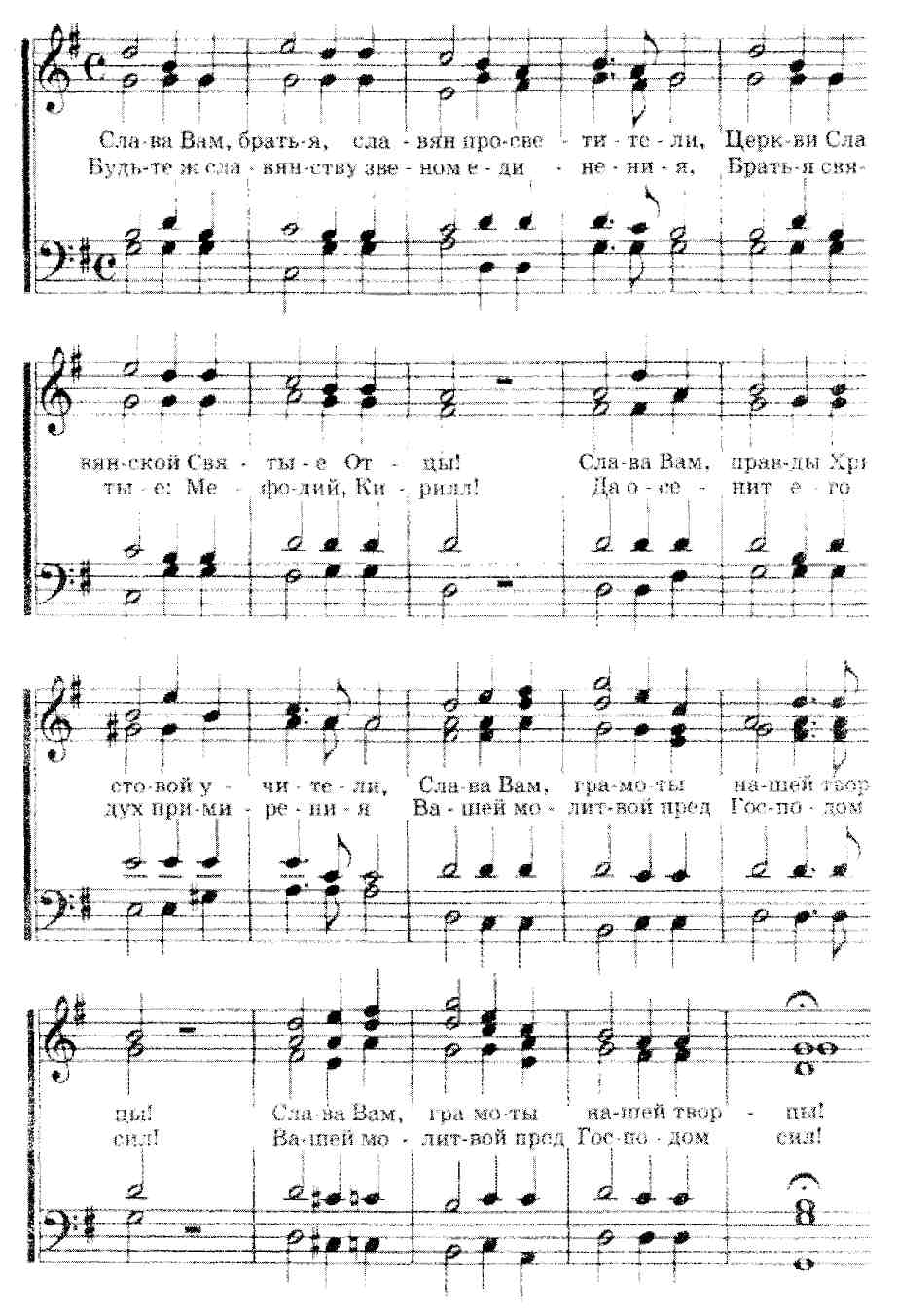 1 ведущий:Каждый из нас должен задуматься, какой след оставить в истории. 2 ведущий: Город Курск – это наша духовная родина. В нашем городе открыт храм Кириллу и Мефодию. Мы чтим память святых учителей, благодаря им прославлены куряне в знаменитом «Слове о полку Игореве». Пусть всегда наша память хранит их подвиг.ФиналВедущие: О светло светлая и украсно украшеная земля Курская. Всего еси исполнена, реки твои полноводные, поля твои плодородные, леса твои высокие, сыны твои храбрые, и дочери мудрые…Земля Курская, ты прославлена в «Слове…». Земля Курская, ты орошена слезами жен и матерей, провожающих мужей и сыновей своих на смертельную битву с врагами Отечества.Благоговей перед этой землей, русский человек, служи этой земле всеми силами души твоей, чтобы тебя приняло Небо, то духовное Отечество, к которому всегда стремилась Святая Русь в лице лучших сынов твоих и учителей, их имена мы сегодня славим – святых равноапостольных Кирилла и Мефодия.Песня «Древний Курск» на фоне слайдов с изображениями Курских Храмов.